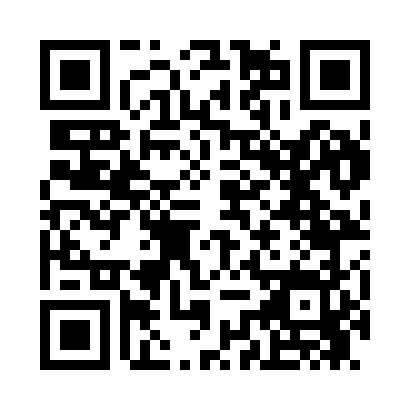 Prayer times for Vista Woods, Virginia, USAMon 1 Jul 2024 - Wed 31 Jul 2024High Latitude Method: Angle Based RulePrayer Calculation Method: Islamic Society of North AmericaAsar Calculation Method: ShafiPrayer times provided by https://www.salahtimes.comDateDayFajrSunriseDhuhrAsrMaghribIsha1Mon4:175:501:145:098:3810:112Tue4:185:501:145:098:3810:103Wed4:185:511:145:098:3810:104Thu4:195:511:155:108:3710:105Fri4:205:521:155:108:3710:096Sat4:215:531:155:108:3710:097Sun4:215:531:155:108:3710:088Mon4:225:541:155:108:3610:089Tue4:235:541:155:108:3610:0710Wed4:245:551:155:108:3510:0611Thu4:255:561:165:108:3510:0612Fri4:265:561:165:108:3510:0513Sat4:275:571:165:108:3410:0414Sun4:285:581:165:108:3410:0415Mon4:295:591:165:108:3310:0316Tue4:305:591:165:108:3310:0217Wed4:316:001:165:108:3210:0118Thu4:326:011:165:108:3110:0019Fri4:336:021:165:108:319:5920Sat4:346:021:165:108:309:5821Sun4:356:031:165:108:299:5722Mon4:366:041:165:108:289:5623Tue4:376:051:165:098:289:5524Wed4:396:061:165:098:279:5425Thu4:406:061:165:098:269:5326Fri4:416:071:165:098:259:5127Sat4:426:081:165:098:249:5028Sun4:436:091:165:088:239:4929Mon4:446:101:165:088:239:4830Tue4:466:111:165:088:229:4631Wed4:476:121:165:088:219:45